RCTIC INLAND RESOURCES LTD.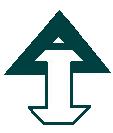 P.O. Box 190,  Dawson City, YT  Y0B 1G0Ph.(867)993-5240  Fax(867)993-5535 Toll Free  1-877-984-9663JOB OPENINGS!Join our friendly and dedicated staff.  Great work environment.If this opportunity interests you, please submit a resume to Klondike Outreach.  Selection for further consideration will be based solely on the information you provide. Apply Now!